ПЕДАГОГИЧЕСКИЙ ПРОЕКТ «РАДУЖКА»ПО РАЗВИТИЮ МЕЛКОЙ МОТОРИКИ ДЕТЕЙВТОРОЙ МЛАДШЕЙ ГРУППЫ, ЧЕРЕЗ ПРОДУКТИВНУЮ ДЕЯТЕЛЬНОСТЬ.И. И.Шарова                                                                                            МБДОУ «Добрянский детский сад №19» воспитательг. Добрянка, Пермский край       В настоящее время в связи с совершенствованием процессов воспитания и обучения в дошкольном образовании, с внедрением федеральных государственных образовательных стандартов традиционные подходы к развитию речи дошкольника претерпевают значительные изменения, как по форме, так и по содержанию. Проблема речевого развития детей дошкольного возраста всегда была и остаётся в зоне особого внимания педагогов. Это объясняется тем, что речь входит во все виды детской деятельности. В федеральном государственном образовательном стандарте дошкольного образования недаром развитие речи выделено в отдельное направление развития, образовательную область. И.М. Сеченов писал, что движения руки человека наследственно не предопределены, а возникают в процессе воспитания и обучения как результат образования ассоциативных связей между зрительными ощущениями, осязательными и мышечными в процессе активного взаимодействия с окружающим миром. С развитием мелкой моторики тесно связано развитие речи. Если внимательно посмотреть на снимок головного мозга, то становиться ясно, что двигательная речевая область расположена рядом с двигательной областью, являясь её частью. Около трети всей площади двигательной проекции занимает проекция кисти руки, расположенная близко от речевой зоны. Тренировка тонких движений пальцев рук оказывает большое влияние на развитие активной речи ребенка. Проведенные М.М. Кольцовой, Л.Ф. Фоминой исследования и наблюдения показали, что степень развития движений пальцев совпадает со степенью развития речи у детей. Для определения уровня развития речи с детьми первых лет жизни провели такой эксперимент: просили ребенка показать один пальчик, два, три («сделай вот так» - показывали, как надо делать). Дети, которым удается повторить изолированные движения пальцами, хорошо говорят, и наоборот, у плохо говорящих детей пальцы либо напряжены и сгибаются только все вместе, либо, напротив - вялые, ватные и не делают отдельных движений. Таким образом, пока движения пальцев не станут свободными, добиться развития речи у детей не удается. Так же отставание в развитии мелкой моторики рук у дошкольников препятствует овладению ими навыками самообслуживания, затрудняет манипуляции с различными мелкими предметами, сдерживает развитие некоторых форм игровой деятельности. Все это обуславливает необходимость специальной целенаправленной работы по коррекции и развитию тонких координационных движений рук и ручной ловкости в целом у детей.Цель: развитие и укрепление мелкой моторики рук у детей 3 - 4 лет в играх, упражнениях и разных видах продуктивной деятельности (рисование, лепка, конструирование, аппликация).Задачи:Развивать произвольную координацию движений пальцев рук и глаза, гибкости рук, ритмичность развитие осязательного восприятия (тактильной, кожной чувствительности пальцев рук) ;Создать условия для освоения детьми свойств и возможностейбумаги, пластилина, природного и бросового материала.Развивать умения создавать простые изображения, элементарные композиции, используя освоенные способы.Развивать речь детей, умение отвечать на вопросы, используя форму простого предложения или высказывания из 2 – 3 простых фраз.Воспитывать усидчивость, целенаправленность. Пополнить картотеку пальчиковых игр для детей 3 - 4 лет.Привлечь  родителей к пополнению и обогащению ППРС  для развития мелкой моторики руки и творческих способностей  детей.Форма проведения: совместная деятельность (подгрупповая, индивидуальная), самостоятельная деятельность детей: речевые игры с пальчиками, самомассаж, продуктивная.В детском саду к продуктивным видам деятельности относятся: рисование, конструирование, аппликация,  лепка, изготовлениеподелок, они развивают мелкую моторику пальцев. В реализации  проекта использую следующие виды продуктивной деятельности младших  дошкольников:Сентябрь -  игры  на подносе с крупой (рисование тучек, дождика, солнца)Октябрь -  игры   с сухим бассейном (найти спрятанные игрушки)Ноябрь - выкладывание из геометрических фигур (животных с детенышами)Декабрь – игры с мятой бумагой (снеговик, елочка)Январь – конструирование из  большого конструктора «Лего» (лесенка, змейка, домик)Февраль – сортировка различных круп, бобовых (помощники, золушка)Март – рисование пластилином (лошадка, морковка, машинка)Апрель – лепка барельефов (мимоза, пасхальное яйцо, одуванчик)Май –игры со шнуром, проволокой (нанизывание бусин, пуговиц)
Пальчиковые игры и упражнения — уникальное средство для развития мелкой моторики и речи в их единстве и взаимосвязи. Разучивание текстов с использованием пальчиковой гимнастики стимулирует развитие речи, пространственного мышления, внимания, воображения, воспитывает быстроту реакции и эмоциональную выразительность. В ходе реализации проекта использую пальчиковую  гимнастку:  «Солнышко»; «Одуванчик»; «Ворона»; «Квасим капусту»; «Пальчики здороваются»; «Разминка»; «Пальчик, пальчик, где ты был?».Очень важным фактором для развития речи является то, что в пальчиковых играх все подражательные действия сопровождаются стихами. Стихи привлекают внимание малышей и легко запоминаются. Игровой самомассаж – это уникальная тактильная гимнастика, благодаря которой в мозг поступает мощный поток импульсов от рецепторов, расположенных в коже, а также от проприорецепторов мышц и суставов.  Одновременно с этим в кору головного мозга (в речеслуховые, зрительные, эмоциональные и творческие зоны) поступает информация, которая не только оказывает тонизирующее воздействие на центральную нервную систему, но и способствует увеличению резервных возможностей функционирования головного мозга. Для обыгрывания массажных движений (поглаживание, растирание, вибрация, разминание)  использую стихи, скороговорки, доступные и интересные детям. Игровой самомассаж проводится перед продуктивной деятельностью с использованием нетрадиционных материалов, таких как  косточками от фруктов, камушками, гранеными карандашами, бусины, резиновые ребристые мячики. С учётом развивающей функции предметной среды, требующей для своей реализации сочетания традиционных и новых компонентов, обеспечивающих преемственность развития деятельности от простых её форм к более сложным, в группе оборудованы  «Центр развития мелкой моторики», «Центр продуктивной деятельности».      В Федеральном государственном образовательном стандарте дошкольного образования сформулированы требования по взаимодействию организации с родителями: работа с родителями должны иметь дифференцированный подход, учитывать социальный статус, микроклимат семьи, родительские запросы и степень заинтересованности родителей деятельностью ДОУ, повышение культуры педагогической грамотности семьи.  Основное условие: взаимодействие педагогического коллектива с семьями воспитанников, а одним из принципов государственного стандарта является принцип партнерства с семьей.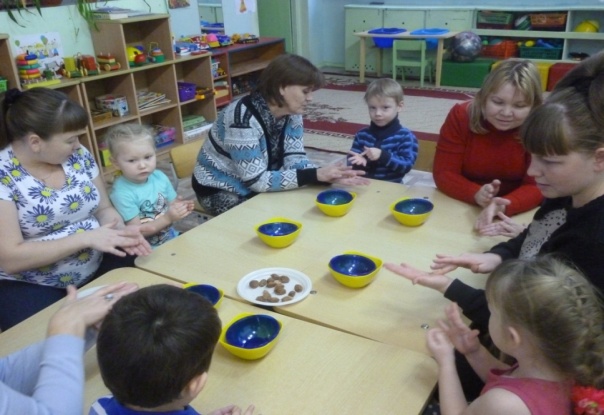 
Для привлечения родителей к участию в реализации проекта, был подобран и оформлен наглядно – информационный и консультативный материал для родителей, проведено родительское собрание. Во время игротеки был проведен мастер-класс «Игры на кухне» по развитию мелкой моторики рук. Благодаря этому, родители приняли активное участие в пополнении  природного практического материала и в закреплении разучиваемых игр с детьми дома.
Систематическая работа в данном направлении позволила достичь положительных результатов в развитии мелкой моторики рук дошкольников.  И способствует нормальному развитию речи, что подтверждает результат педагогической диагностики  во второй младшей группе. Результат проектной деятельности:- Произвольная координация движений пальцев рук и глаза, гибкости руки, ритмичность развитие осязательного восприятия (тактильная, кожная чувствительность пальцев рук),  развита в достаточной степени;- Созданы условия для освоения детьми свойств и возможностей бумаги, пластилина, природного и бросового материала.- Сформированы умения создавать простые изображения, элементарные композиции, используя освоенные способы.- Большинство детей,  отвечая на вопросы, используют форму простого предложения или высказывания из 2 – 3 простых фраз.- Пополнена картотека пальчиковых игр для детей 3 - 4 лет.- При активном участии  родителей  пополнена и обогащена РППС  для развития мелкой моторики руки и творческих способностей  детей.Список литературыКалинина Т.В. Пальчиковые игры и упражнения для детей 2-7 лет. Издательство «Учитель», Волгоград, 2008.Федеральный государственный образовательный стандарт дошкольного образования, утв. приказом Министерства образования и науки Российской Федерации от 17 октября 2013 г. № 1155 // URL: http://www.rg.ru/2013/11/25/doshk-standart-dok.htmlДетство. Примерная основная общеобразовательная программа дошкольного образования / Под ред. О.В. Акуловой, Т.И. Бабаевой, Т.А. Березиной. - М.: Детство-Пресс, 2014. - 528 с.Рузанова Ю. В. «Развитие моторики рук в нетрадиционной изобразительной деятельности». – Санкт – Петербург, КАРО, 2007.[Электронные ресурсы]. Игры и упражнения на развитие мелкой моторики рук [Электронный ресурс]. – Режим доступа:http://www.baby2000.ru/um/motorika.html